Лист №1             __________________________________Минутка каллиграфии. 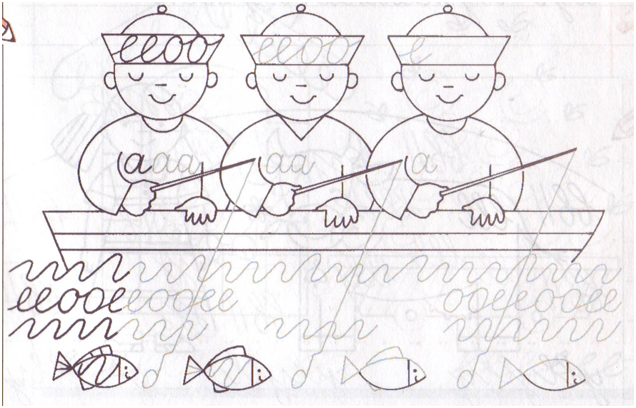 Словарные слова._________________________________________________________________________________________________________________________________________________________________________________Вставь безударную гласную. Подбери проверочное слово.Напиши противоположные по значению словаЗачеркни лишнюю букву. Найди лишнее словоМину(д-т)ка, моне(д-т)ка, гря(д-т)ка, конфе(д-т)ка.Оши(б-п)ка, гри(б-п)ки, тру(б-п)ка,  ша(б-п)ка.Вставь буквы.Отметь свою работу на уроке.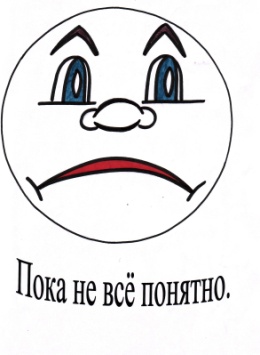 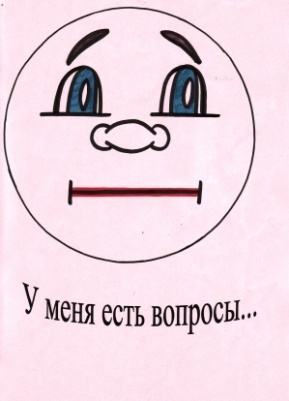 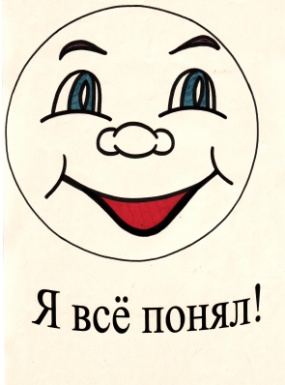 Лист №2             __________________________________Минутка каллиграфии. 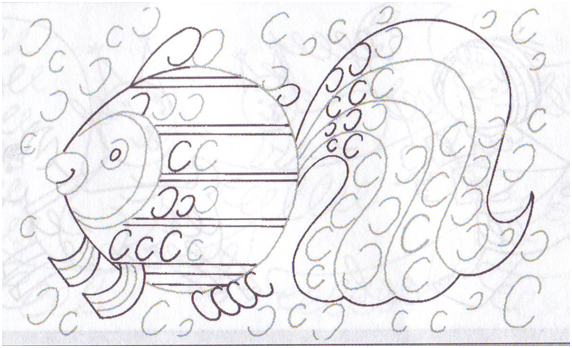 Словарные слова._________________________________________________________________________________________________________________________________________________________________________________Вставь безударную гласную. Подбери проверочное слово.Напиши противоположные по значению словаЗачеркни лишнюю букву. Найди лишнее слово.Тра(в-ф)ка, сли(в-ф)ки, ло(в-ф)вий, шка(в-ф)Сала(з-с)ки, берё(з-с)ка, раскра(з-с)ка, ука(з-с)ка.Вставь буквы.Отметь свою работу на уроке.погодатропинкаводалесокденёк№п/пПредложение1На п…ньке  с…дел  красивый  рыж…й  зв…рёк.2У звер…ка был пуш…стый хвост.3Он  гры… зубами  еловую  ш…шку.4Вдруг  снежный ком упал с дер…ва.5Зверёк стрелой  прыгнул  с  пен…ка  на  ел… .6Там  было  ж…л…ё  зверька.7Забрался  зверёк  в  гайно  и  прикрылся   пуш…стым  хвостиком.погодатропинкаводалесокденёк№п/пПредложение1На п…ньке  с…дел  красивый  рыж…й  зв…рёк.2У звер…ка был пуш…стый хвост.3Он  гры… зубами  еловую  ш…шку.4Вдруг  снежный ком упал с дер…ва.5Зверёк стрелой  прыгнул  с  пен…ка  на  ел… .6Там  было  ж…л…ё  зверька.7Забрался  зверёк  в  гайно  и  прикрылся   пуш…стым  хвостиком.